	ARTIGO DE OPINIÃO: O artigo de opinião é um texto no qual a opinião do autor é expressa. Nele o autor expõe seu posicionamento sobre um determinado tema de interesse público. É um texto dissertativo que traz argumentos sobre o assunto abordado. O escritor, além de mostrar o seu ponto de vista, deve sustentá-lo com argumentos coerentes.  É um gênero que pertence à esfera jornalístico-midiática, sendo recorrente em jornais, revistas (impressos e virtuais), TVs, rádios e blogs. Em linhas gerais, um artigo de opinião visa convencer outrem a respeito de um tema polêmico. Os temas costumam ser polêmicos e de relevância social. As ideias defendidas em um artigo de opinião são de responsabilidade do autor, e por isso, o mesmo deve ter cuidado com a autenticidade dos elementos apresentados, além de assinar o texto no final. ESTRUTURA DO ARTIGO DE OPINIÃO: Grande parte dos artigos de opinião segue uma estrutura básica que é dividida em introdução, desenvolvimento e conclusão. Introdução – A introdução vem logo no primeiro parágrafo do texto, é onde o autor faz a apresentação do tema que será visto no corpo do texto. Desenvolvimento – É no desenvolvimento que o autor expõe suas ideias para tentar convencer o leitor a concordar com os argumentos que estão sendo apresentados. Conclusão – Na conclusão deve ser apresentada uma ideia para solucionar o problema que foi proposto. Os artigos de opinião têm como principais características:• O uso da argumentação e persuasão;• Os textos escritos na primeira e terceira pessoa;• Normalmente os textos são assinados pelo autor;• Possuem uma linguagem simples, objetiva e subjetiva;• A maioria dos seus temas é da atualidade;• Possuem títulos polêmicos e provocativos;• O verbo aparece no presente e no imperativo.Disponível em: https://www.educamaisbrasil.com.br/enem/lingua-portuguesa/artigo-de-opiniao Acesso em 11 de maio de 2020.Veja exemplos de artigo de opinião: Os perigos das Fake News na era da informaçãoTexto IFake news são notícias falsas, mas que aparentam ser verdadeiras. Não é uma piada, uma obra de ficção ou uma peça lúdica, mas sim uma mentira revestida de artifícios que lhe conferem aparência de verdade.Fake news não é uma novidade na sociedade, mas a escala em que pode ser produzida e difundida é que a eleva em nova categoria, poluindo e colocando em xeque todas as demais notícias, afinal, como descobrir a falsidade de uma notícia?No geral não é tão fácil descobrir uma notícia falsa, pois há a criação de um novo “mercado” com as empresas que produzem e disseminam Fake News constituindo verdadeiras indústrias que “caçam” cliques a qualquer custo, se utilizando de todos os recursos disponíveis para envolver inúmeras pessoas que sequer sabem que estão sendo utilizadas como peça chave dessa difusão.Infelizmente é muito comum o uso das primeiras vítimas como uma espécie de elo para compor uma corrente difusora das Fake News. Assim, aquelas pessoas que de boa-fé acreditaram estar em contato com uma verdadeira notícia, passam – ainda que sem perceber – a colaborar com a disseminação e difusão dessas notícias falsas. Mas não é impossível detectá-las e combatê-las, há técnicas e cuidados que colaboram para mudar este cenário, sendo a educação digital uma ferramenta para fortalecer ainda mais a liberdade de expressão e o uso democrático da internet.Mariana Cantarino Disponível em: http://portal.mackenzie.br/fakenews/noticias/arquivo/artigo/o-que-e-fake-news/ Acesso em 18 de maio de 2020.Texto IIAs notícias falsas divulgadas pela internet (fake news) foram tema da palestra do professor Walter Capanema, coordenador-geral dos cursos de Direito Eletrônico da Escola de Magistratura do Estado do Rio de Janeiro (Emerj), nesta quarta-feira, dia 14, no auditório desembargador Roberto Leite Ventura. […]O professor mostrou fotos manipuladas por aplicativos e imagens falsas, como uma rachadura na ponte Rio-Niterói. Capanema alertou que provocar alarme produzindo pânico está previsto no artigo 41 da lei das Contravenções Penais.“Se a pessoa cria um perigo, manda uma mensagem que provoca alarme, ela pode ser conduzida ao juizado especial, possivelmente vai ser processada e pode responder pelo artigo 41 da Lei das Contravenções Penais”, alertou Walter Capanema.Capanema destacou ainda que as fake news podem levar o autor a responder por questões de responsabilidade civil, calúnia, injúria, difamação e até incitação ao homicídio, como o caso que aconteceu em 2014, no Guarujá, no litoral paulista, com a dona de casa Fabiane Maria de Jesus, espancada até a morte por moradores da cidade, depois da divulgação de boatos de envolvimento em rituais de magia negra com crianças.Mariana CantarinoDisponível em: https://tj-rj.jusbrasil.com.br/noticias/469196219/encontro-de-especialistas-na-emerj-debate-fake-news Acesso em 18 de maio de 2020. Texto III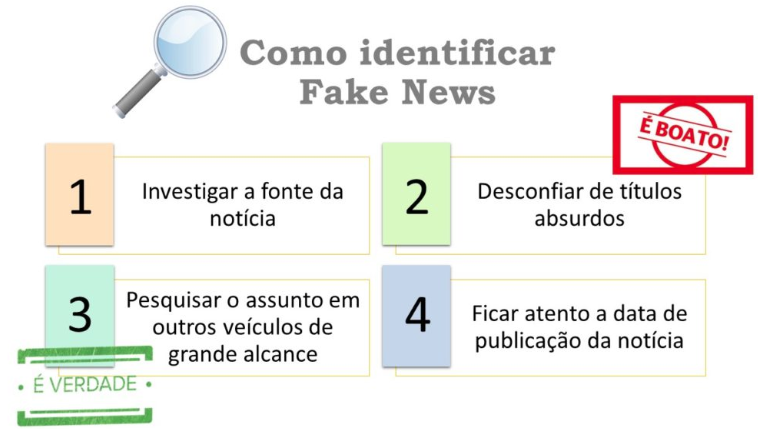 Disponível em: https://academiadojornalista.com.br/producao-de-texto-jornalistico/como-identificar-fake-news/ Acesso em 18 de maio de 2020.ATIVIDADE 1 (Responder no caderno)O que você entende por artigo de opinião?O artigo de opinião é um texto:  (  ) poético       b-  (  ) dissertativo      c-  (  ) narrativoOnde normalmente são encontrados os artigos de opinião?(  ) em livros literários      b- (  ) em folhetins de propagandas      c-  (  ) em jornais, revistas, TVs, rádios e blogs.Em linhas gerais, qual o objetivo principal do artigo de opinião?Marque (V) para as afirmações verdadeiras ou (F) para as falsas:(   ) Os temas encontrados nos artigos de opinião costumam ser polêmicos e de relevância social.(  ) O artigo de opinião deve ser assinado por seu autor, assumindo toda responsabilidade do que escreveu.(  ) É um gênero textual que pertencente à esfera artístico-literária.(  ) O escritor não precisa se preocupar com a verdade em seu artigo de opinião.Explique o que você entendeu sobre a estrutura do artigo de opinião:Introdução:                 b- Desenvolvimento:               c- Conclusão: Marque apenas a alternativa que não faz parte das características principais do artigo de opinião:(  ) O verbo aparece no presente e no imperativo.(  ) Normalmente os textos são assinados pelo autor.(  ) Possui uma linguagem de difícil compreensão.(  ) A maioria dos temas é da atualidade.	ATIVIDADE 2: A partir da leitura dos artigos de opinião apresentados, responda em seu caderno:Qual o nome do (a) autor (a) destes artigos?Qual é o assunto apresentado pelo (a) autor (a)?Marque as alternativas falsas, segundo a visão apresentada no texto I:(  ) Fake News são notícias verdadeiras, mas que aparentam ser falsas.(  ) Não é uma piada, uma obra de ficção ou uma peça lúdica, mas sim uma mentira revestida de   artifícios que lhe conferem aparência de verdade.(  ) É muito fácil descobrir se uma notícia é Fake News.(  ) As pessoas  de boa-fé acreditam estar em contato com uma verdadeira notícia.No texto II, Walter Capanema alertou:  “Se a pessoa cria um perigo, manda uma mensagem que provoca alarme, ela pode ser conduzida ao juizado especial, possivelmente vai ser processada e pode responder pelo artigo 41 da Lei das Contravenções Penais”.Você conhece alguém que já publicou alguma Fake News e foi punido por isso? Comente.O que você acha da punição para quem publica ou publicou Fake News? Comente.Há milhões de exemplos de Fake News, causando diversos problemas à população. No Texto II, há um caso desses que gerou grande revolta à sociedade. Que caso foi esse?O texto III indica aos leitores, alguns caminhos para identificar Fake News. Marque só as alternativas que melhor orientam esta questão:(  ) Investigar a fonte da notícia em outros veículos de comunicação.(  ) Ignorar o que é dito sobre o assunto em outros veículos de comunicação.(  ) Acreditar em títulos absurdos, pois eles tornam o texto atrativo.(  ) Atentar para a data da publicação do artigo em questão.Nos últimos meses, as Fake News tomaram conta do mundo. Cite alguma notícia que você leu e depois descobriu que não era verdadeira.Disponível em: https://blog.enem.com.br/os-perigos-fake-news-na-era-da-informacao/ Acesso em 18 de maio de 2020. (Atividades adaptadas).Respostas das atividadesAtividade 11- O artigo de opinião é um texto onde o autor expõe seu posicionamento sobre um determinado tema de interesse público.bcUm artigo de opinião visa convencer outrem a respeito de um tema polêmico.V-V-F-Fa - A introdução vem logo no primeiro parágrafo do texto, é onde o autor faz a apresentação do tema que será visto no corpo do texto.       b- No desenvolvimento é onde o autor expõe suas ideias para tentar convencer o leitor a concordar com os argumentos que estão sendo apresentados.      c -  Na conclusão deve ser apresentada uma ideia para solucionar o problema que foi proposto. cAtividade 2Mariana CantarinoFake Newsa e c Resposta pessoalFoi um caso que aconteceu em 2014, no Guarujá, no litoral paulista, com a dona de casa Fabiane Maria de Jesus, espancada até a morte por moradores da cidade, depois da divulgação de boatos de envolvimento em rituais de magia negra com crianças.a e dResposta pessoalLÍNGUA PORTUGUESA – 8º ANO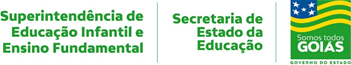 5ª SEMANA – 2º CORTETema/ Conhecimento: Artigo de opiniãoTema/ Conhecimento: Artigo de opiniãoTema/ Conhecimento: Artigo de opiniãoHabilidade:(EF69LP02-C) Perceber a construção composicional e o estilo dos gêneros em questão, como forma de ampliar suas possibilidades de compreensão (e produção) de textos. (EF89LP03-A) Analisar textos de opinião (artigos de opinião, comentários, posts de blogs e de redes sociais, charges, memes, gifs etc.). (EF89LP03-B) Posicionar-se, de forma crítica e fundamentada, ética e respeitosa frente a fatos e opiniões relacionados a esses textos.Habilidade:(EF69LP02-C) Perceber a construção composicional e o estilo dos gêneros em questão, como forma de ampliar suas possibilidades de compreensão (e produção) de textos. (EF89LP03-A) Analisar textos de opinião (artigos de opinião, comentários, posts de blogs e de redes sociais, charges, memes, gifs etc.). (EF89LP03-B) Posicionar-se, de forma crítica e fundamentada, ética e respeitosa frente a fatos e opiniões relacionados a esses textos.Habilidade:(EF69LP02-C) Perceber a construção composicional e o estilo dos gêneros em questão, como forma de ampliar suas possibilidades de compreensão (e produção) de textos. (EF89LP03-A) Analisar textos de opinião (artigos de opinião, comentários, posts de blogs e de redes sociais, charges, memes, gifs etc.). (EF89LP03-B) Posicionar-se, de forma crítica e fundamentada, ética e respeitosa frente a fatos e opiniões relacionados a esses textos.NOME:NOME:DATA:UNIDADE ESCOLAR:UNIDADE ESCOLAR:UNIDADE ESCOLAR: